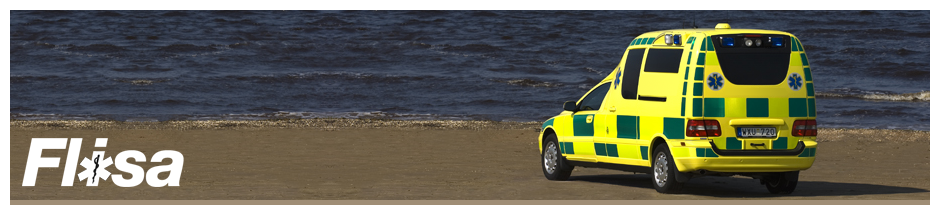 

Den 7 mars 2024 inträdde Sverige som fullvärdig medlem i Nato. Nato är en försvarsallians som syftar till att värna de allierades suveränitet och territoriella integritet samt garantera frihet och säkerhet.
Vad innebär detta för våra verksamheter?Varmt välkomna till en innehållsrik dag!FLISA Temadag 14 maj 2024 kl.10.00 – 16.00Plats: PICTA Lindholmen Science Park GöteborgVälkommen med anmälan till Angelica Vikström på mejl angelica.vikstrom@regionvastmanland.se före den 8 maj,
Pris: 795:- för temadag, kaffe, lunch och kaffe 
faktureras 10 dagar. Föreningen för svensk ambulanssjukvård, Flisa är en ideell organisation, fackligt och politiskt obunden, och består av verksamhetsansvariga (verksamhetschefer), medicinskt ledningsansvariga (nätverket Slas, Sveriges medicinskt ledningsansvariga ambulansläkare i samverkan), och utbildningsansvariga (nätverket Nusa) från Sveriges samtliga sjukvårdsregioner/landsting.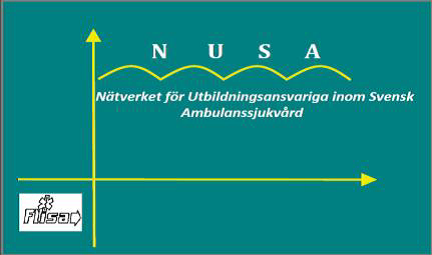 